27 мая в честь Международного Дня защиты детей в клубе пограничников, состоялся турнир по детским шахматам, посвященный самому светлому празднику, Дню защиты детей. На котором присутствовали специалист по ФК, спорту и работе с молодежью Администрации Песчанокопского сельского поселения Давиденко Н.С. , Прудников А.П.,- старшина общественной организации воинов-ветеранов пограничников, который пригласил малышей в клуб ветеранов пограничных войск с Песчанокопского, где ребятам была предоставлена возможность примерить на себя форму пограничника ,а так же посмотреть экспозицию фотографий ветеранов служивших ранее в пограничных войсках. 
Соревнования проходили под руководством тренера-преподавателя Подлесного В.В. В этом турнире приняли участие самые юные шахматисты нашего села, ученики начальных классов школ села Песчанокопского, воспитанники детских садов «Золушка» и «Буратино» ,соревнования проходили в теплой и дружеской атмосфере, всех игроков объединял спортивный азарт, интерес и желания победить. 
По итогам турнира 1 место занял –Зузиев Халик, второе место- Зузиев Халим третье место Барышева Валерия, самым юным участником стал Давиденко Мирослав. После подведения итогов, ребята были награждены грамотами и сладкими призами от Администрации Песчанокопского сельского поселения.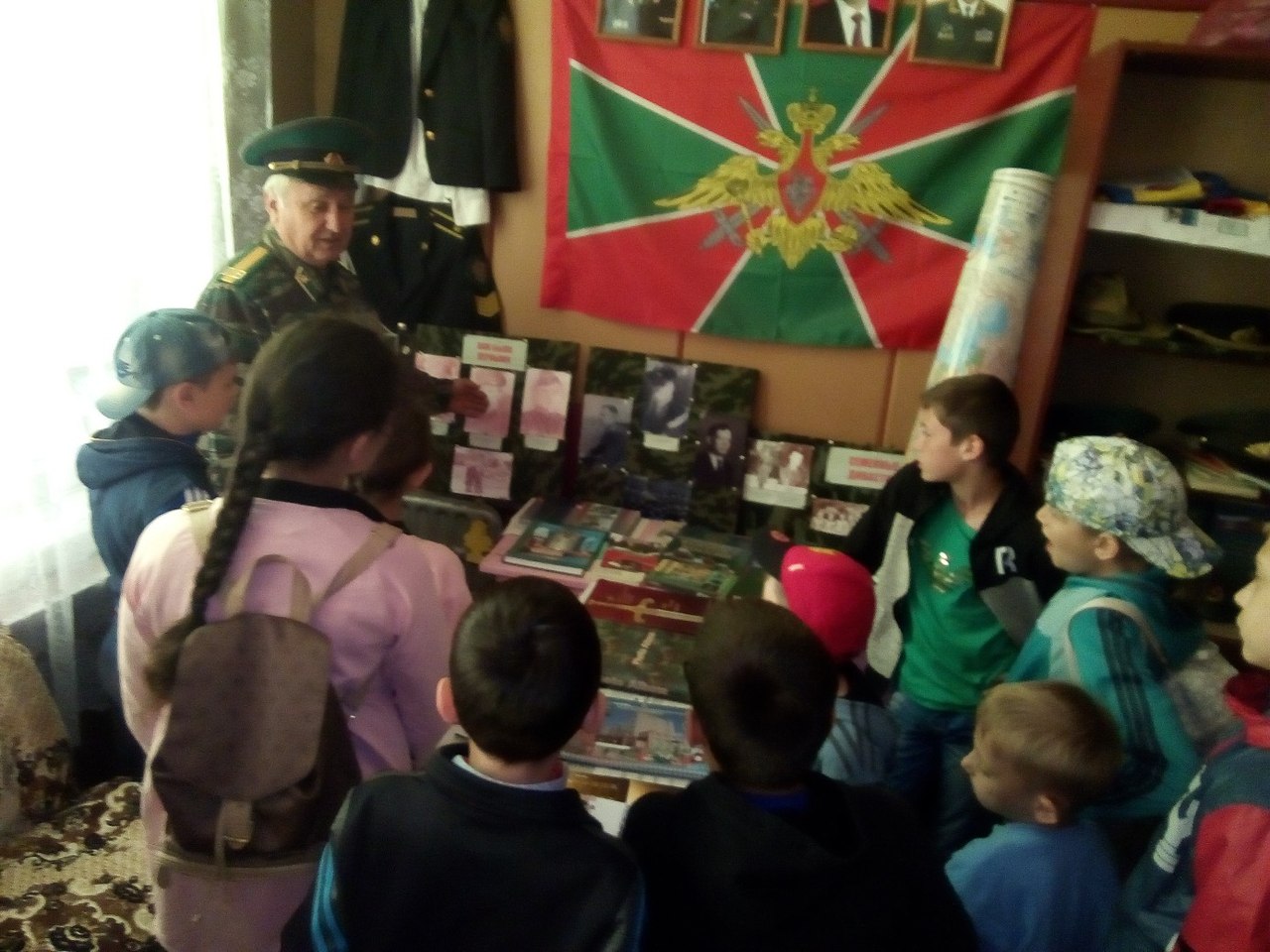 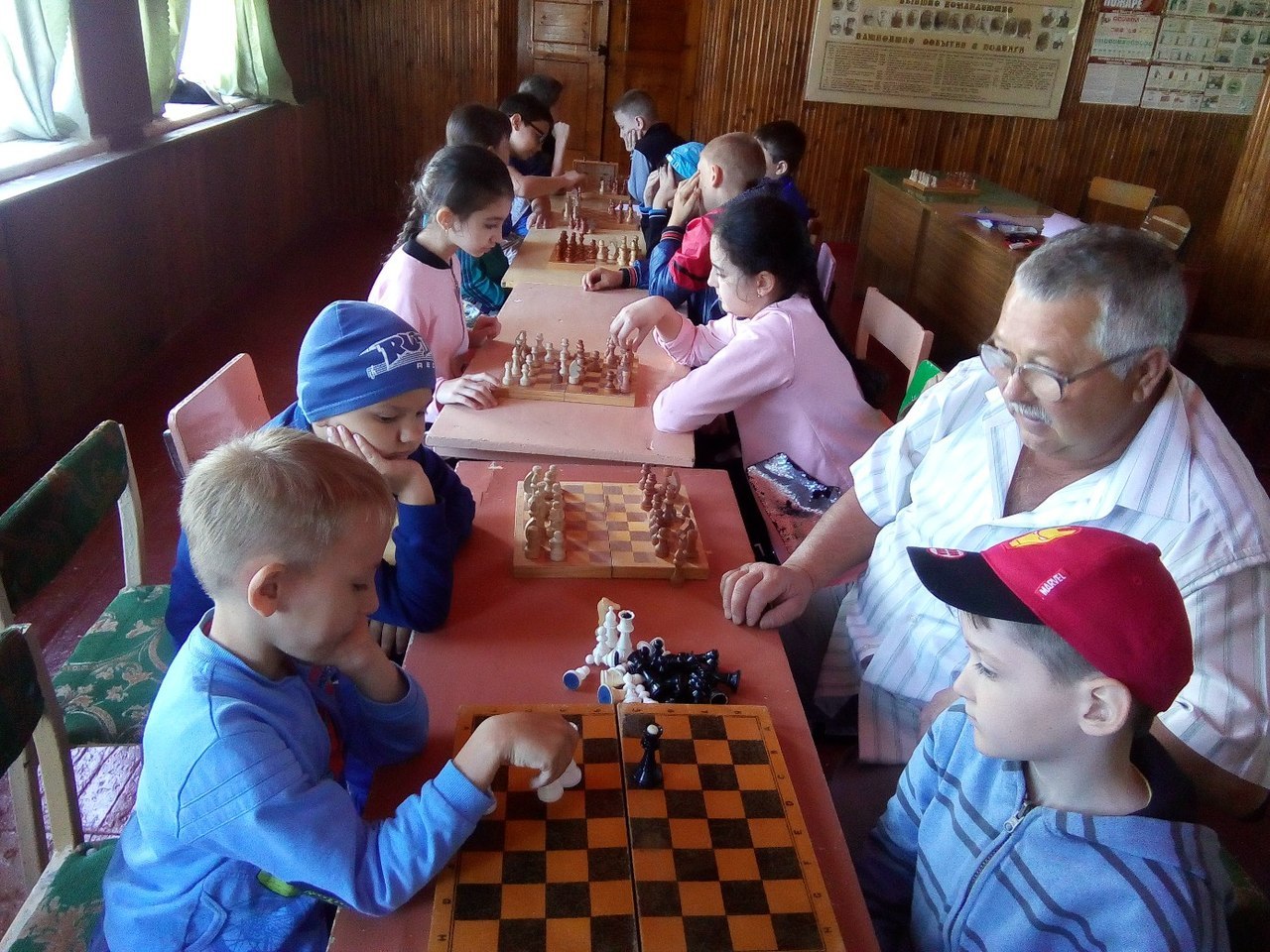 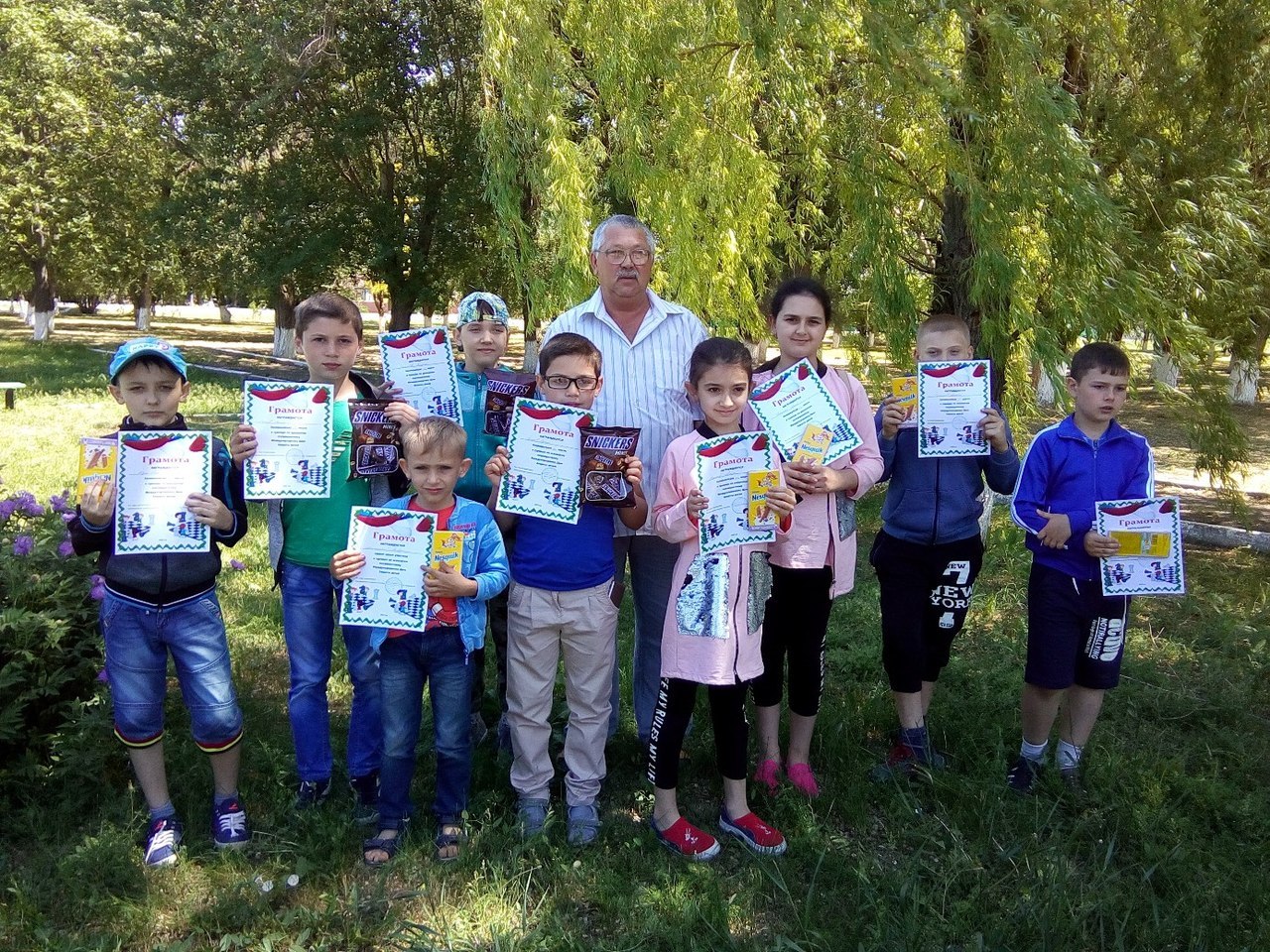 